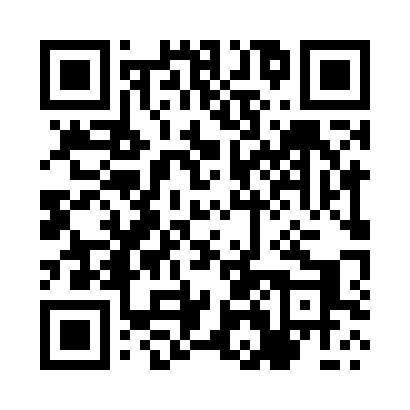 Prayer times for Przegorzaly, PolandWed 1 May 2024 - Fri 31 May 2024High Latitude Method: Angle Based RulePrayer Calculation Method: Muslim World LeagueAsar Calculation Method: HanafiPrayer times provided by https://www.salahtimes.comDateDayFajrSunriseDhuhrAsrMaghribIsha1Wed3:045:2712:515:578:1510:282Thu3:005:2612:505:588:1610:313Fri2:575:2412:505:598:1810:344Sat2:545:2212:506:008:1910:375Sun2:505:2012:506:018:2110:406Mon2:475:1912:506:018:2210:437Tue2:435:1712:506:028:2410:468Wed2:405:1512:506:038:2510:499Thu2:365:1412:506:048:2710:5210Fri2:355:1212:506:058:2810:5511Sat2:345:1112:506:068:3010:5712Sun2:345:0912:506:078:3110:5813Mon2:335:0812:506:088:3310:5914Tue2:335:0612:506:098:3410:5915Wed2:325:0512:506:098:3611:0016Thu2:315:0312:506:108:3711:0117Fri2:315:0212:506:118:3911:0118Sat2:305:0112:506:128:4011:0219Sun2:304:5912:506:138:4111:0220Mon2:294:5812:506:148:4311:0321Tue2:294:5712:506:148:4411:0422Wed2:294:5612:506:158:4511:0423Thu2:284:5412:506:168:4711:0524Fri2:284:5312:506:178:4811:0525Sat2:274:5212:506:178:4911:0626Sun2:274:5112:516:188:5011:0727Mon2:274:5012:516:198:5211:0728Tue2:264:4912:516:208:5311:0829Wed2:264:4912:516:208:5411:0830Thu2:264:4812:516:218:5511:0931Fri2:264:4712:516:228:5611:09